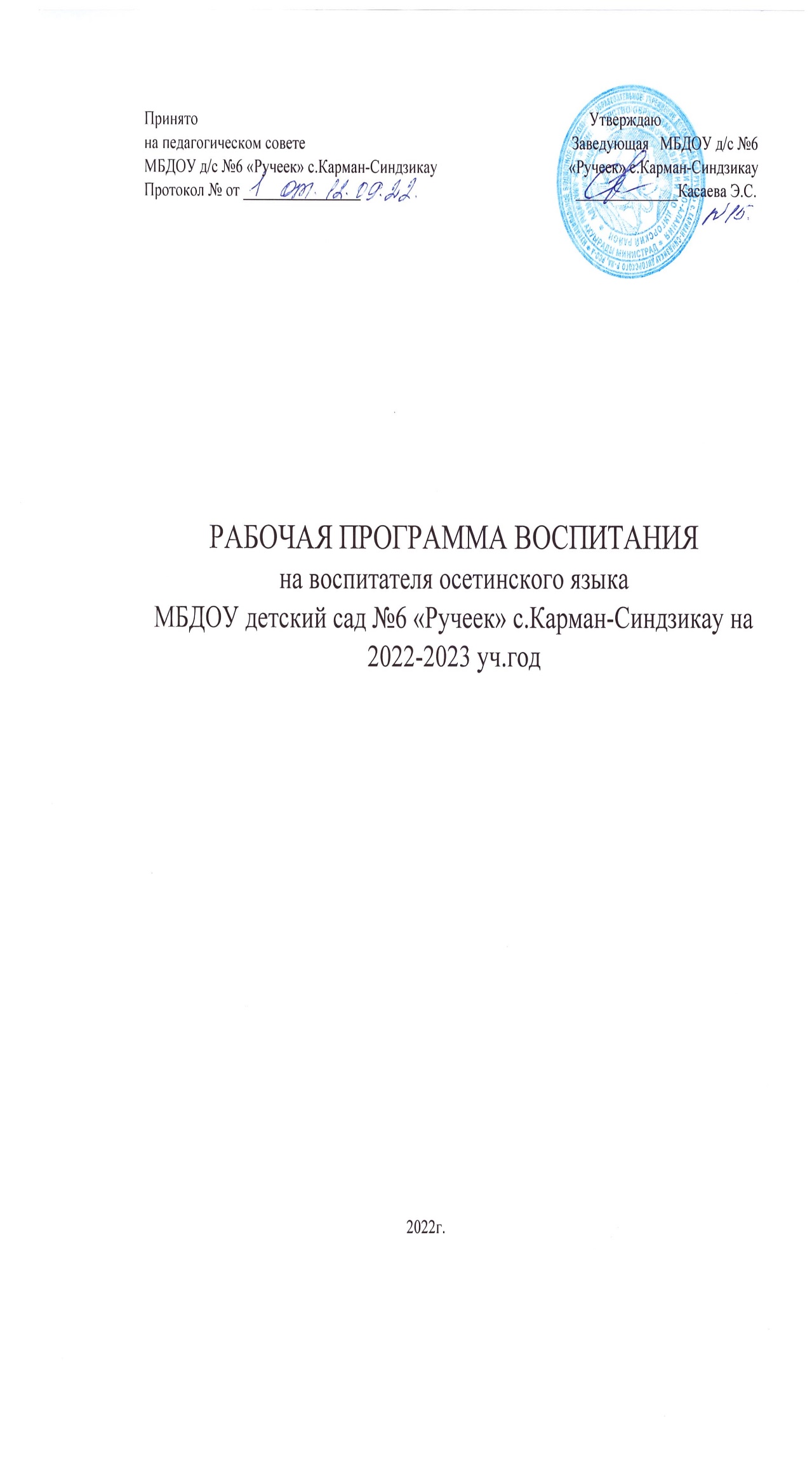 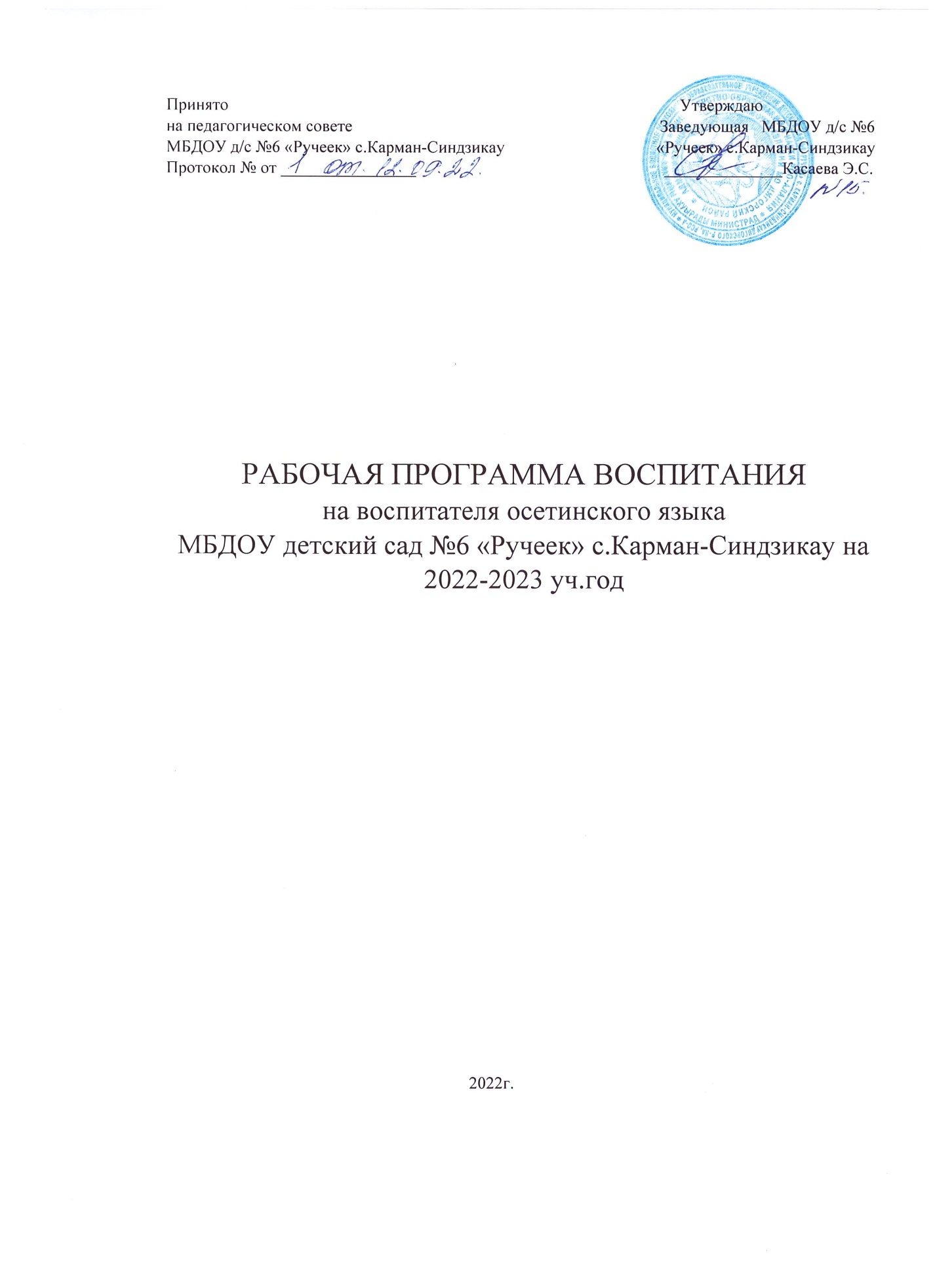 1. Пояснительная запискаДанная рабочая программа разработана в соответствии с нормативно-правовыми документами, регламентирующими деятельность МБДОУ Детский сад №6 «Ручеек»:- Федеральным законом «Об образовании в Российской Федерации» от 29.12.2012 № 273-ФЗ;- Конституцией Российской Федерации ст. 43, 72;- Сан Пи Ном 2.4.1.3049-13 "Санитарно-эпидемиологические требования кустройству, содержанию и организации режима работы дошкольных образовательных организаций";- Письмом Минобразования от 02.06.1998г № 89/34-16 «О реализации права ДОУ на выбор программ и педагогических технологий»;- Федеральным государственным образовательным стандартом дошкольного образования (утвержденный приказом от 17.10.2013г. N 1155 Министерства образования и науки Российской Федерации).Федеральным государственным стандартом дошкольного образования и представляет собой локальный акт образовательного учреждения.В настоящее время в нашем ДОУ реализуется образовательная программа, воснове которой лежит примерная образовательная программа « Радуга » под редакцией Т.Н.Дороноаой  ,  Вераксы, Т.С. Комаровой, М. А. Васильевой.В соответствии с ФГОС ДО возможности и рамки национального компонента расширены с 20% до 40%, но изучение осетинского языка в ДОУ планируется по «Инструктивно – методическому письму по организации учебно – воспитательного процесса на осетинском языке ДОУ РСО – Алания» от 2004г. Учебный план ДОУ предусматривает обязательное изучение осетинского языка (1 раза в неделю ) с 2 – 7 лет. Срок реализации программы - 5 лет.Основная цель обучения осетинскому языку. 1.Учить аудированию (восприятию) и говорению.2. Формировать словарь осетинского (родного )языка.3.Учить правильно и отчетливо произносить звуки осетинской речи, различать их на слух.4.Совершенствовать умение детей согласовывать слова в предложении. 5.Совершенствовать диалогическую форму речи путём театрализованной деятельности. Развивать умение выразительно,связно, последовательно пересказывать осетинские сказки; составлять небольшие творческие рассказы из 3-4 предложений.6.Повысить уровень творческой активности родителей. 7.Развивать познавательную творческую активность.Задачи1. Развитие	психических	функций,	связанных	с	речевыми процессами(восприятия, памяти, мышления) и личностных качеств (эмоциональных, творческих, социальных, языковых).2. Развитие способности к усвоению осетинского языка (фонематический слух, объем слухоречевой памяти, скоростное проговаривание,2которые могут стать мотивирующим фактором для дальнейшего изучения осетинского языка)3. Ввести детей в мир культуры родного края.4. Формирование интереса и мотивации к дальнейшему изучению осетинского языка, желанию общаться на нем.Принципы построения программы по ФГОС:-	полноценное проживание ребенком всех этапов детства (раннего и дошкольного возраста), обогащение (амплификация) детского развития;-	построение образовательной деятельности на основе индивидуальных особенностей каждого ребенка, при котором сам ребенок становится активным в выборе содержания своего образования, становится субъектом образования;-	содействие и сотрудничество детей и взрослых, признание ребенка полноценным участником (субъектом) образовательных отношений;-	поддержка инициативы детей в различных видах деятельности; -	сотрудничество Организации с семьей;-	приобщение детей к социокультурным нормам, традициям семьи, общества и государства;-	формирование познавательных интересов и познавательных действий ребенка в различных видах деятельности;-	возрастная адекватность дошкольного образования (соответствие условий, требований, методов возрасту и особенностям развития);учет этнокультурной ситуации развития детей.Принципы обучения осетинскому языку.1. Принцип реализации личностно – ориентированного подхода. 2. Принцип формирования коммуникативной компетенции.3. Принцип развития у детей культурологической компетенции.4. Обучение осетинскому языку происходит в ходе участия детей в играх, сценках, инсценировках.5. Принцип взаимосвязи. 6. Принцип поэтапности.7. Обучение осетинскому языку направлено на формирование личности ребенка.Основной формой работы в соответствии с рабочей программой является игровая деятельность.Все занятия в соответствии с рабочей программой носят игровой характер, насыщены разнообразными национальными играми и развивающими игровыми упражнениями.В соответствии с рабочей программой развития детей предусматривается решение программных образовательных задач в совместной деятельности дошкольников не только в рамках непосредственно образовательной деятельности , но и при проведении режимных моментов в соответствии со спецификой дошкольного образования.Знания, полученные детьми на занятиях необходимо закреплять в течение дня во всех режимных моментах:3во время прогулки детей, утренней гимнастики, проведение завтрака, обеда, ужина и т.д. Для достижения этой цели в ДОУ создана предметно – развивающая среда с учетом национально – регионального компонента.Основной контингент – дети, не владеющие осетинской разговорной речью. Занятия проводятся фронтальные, подгрупповые и индивидуальные.Структура и содержание программы. Младшая группа (дети с 3 до 4 лет)  Средняя группа (дети с 4 до 5 лет)  Старшая группа (дети с 5 до 6 лет) Подготовительная к школе группа (дети с 6 до 7 лет).В каждой возрастной группе определяются конкретные задачи по устному речевому общению детей на осетинском языке, применяются игровые образовательные технологии для их осуществления, перевод с русского языка на осетинский и с осетинского на русский язык.Программа представлена следующими направлениями работы: 1. Связная речь (говорение).2. Аудирование.3. Звуковая культура речи: знакомство со звуками. 4. Активный и пассивный словарь.5. Грамматический строй речи.Содержание работы. 1.Расширение словаря:-- Введение в активный словарь новых слов и понятий.- Развитие навыков и умений диалогической речи детей.- Участие в диалоге с использованием образцов и наглядности. - Участие в диалоге в старших группах без образца.- Рассказывание по зрительной опоре (игрушки, картинки, предметы) -Составление предложений из:2 – 3 слов – в младшей группе, 3 – 4 слов – в средней группе, 4 – 5 слов – в старших группах. - Ответы на вопросы педагога.- Установление связи между звуковой и смысловой сторонами слова.2.Аудирование:Учить воспринимать на слух тексты разной протяженности в разных возрастных группах.Учить воспринимать на слух тексты стихотворений, загадок, звуковых зарядок, физкультминуток. Учить по словесному описанию педагога находить предмет, показывать картинки, принести, отнести и положить что – либо. Учить инсценировать тексты художественной литературы, рассказывать стихи.Учить переводить слова и предложения с осетинского на русский и наоборот.43.Знакомство со звуками:-- Упражнять в произношении звуков: Ы, Æ, ХЪ, КЪ, ТЪ, ПЪ, ГЪ, ДЖ, ЦЪ, ЧЪ.-- Работать во всех возрастных группах над дикцией, совершенствовать отчетливое произношение звуков.4.Развитие грамматического строя:-- Составление предложения по образцу и без него.-- Составление предложения по содержательным опорам,-- Формирование навыка образования множественного числа имен существительных и в связке с другими частями речи.-- Формирование умения отвечать на падежные вопросы по темам. -- Формирование умения согласовывать слова в предложениях по числу и падежу5. Коммуникативные навыки:-- Здороваться и прощаться (Æгас цу! Дæбон хорз! Хæрзбон! Фæндараст!) -- Благодарить (Бузныг, стыр бузныг)-- Вежливо просить (Бахатыр кæн, дæ хорзæхæй) -- Предлагать (Табуафси)Основные группы умений:-- Интеллектуальные (опираясь на словарный запас уметь переводить слова с русского на осетинский и наоборот)-- Коммуникативные (уметь слушать речь педагога, правильно отвечать на вопросы, задавать вопросы сверстникам, уметь приветствовать на осетинском языке, отвечать на приветствие, благодарить за оказанную услугу, просить прощения)-- Региональные (уметь инсценировать произведения национальной литературы, знать произведения русого народного творчества, иметь представление о традициях осетин, играть в национальные игры.Нравственно - интернациональное воспитание одно из важнейших задач при обучении и воспитании детей.Структура занятия по обучению детей осетинскому языку. 1. Тема занятия2. Цели Ход занятия1. Звуковая зарядка 2. Рифмовка3. Повторение пройденного материала 4. Физминутка5. Знакомство с новым материалом 6. Аудирование7. Работа вне занятия5Общение детей на осетинском языке вне занятий. 1. Вне занятий создавать речевую среду:-- Повторить стихотворные тексты,-- Повторить физкультминутки во время прогулок,-- Приобщать детей к художественной литературе, разучивать роли для инсценировок.-- Учить отвечать на вопросы,-- Закреплять во время еды названия блюд, продуктов питания. -- Закреплять названия одежды и обуви – действия с ними,-- На прогулке повторить национальные игры, физкультминутки,-- Учить детей пользоваться считалками,-- Наблюдать за явлениями природы, узнавать 1 – 4 дерева (Бæрз бæлас, фæткъуы бæлас),-- Узнавать 1 – 3 зимующих птиц (Халон, бæлон, сырдтонцъиу), и перелетных птиц (зæрватыкк, сауцъиу).Роль родителей в обучении устному общению детей на осетинском языке.На родительском собрании довести до сведения родителей, что из – за снижения уровня владения родным языком большей частью населения наблюдается сокращение доли осетинского языка во всех сферах его применения. Обучение осетинскому языку введено во всех образовательных учреждениях республики, начиная с детского сада и заканчивая вузовским образованием. Детей же дошкольного учреждения необходимо подготовить к обучению в школе.Актуальна роль родителей в процессе предшкольного образования ребенка.Для этого педагоги приглашают родителей на занятия по осетинскому языку на развлечения, праздники привлекают к изготовлению костюмов к инсценированию.Осетинские национальные праздники и развлечения.1. День рождения Коста. 2.Хæдзаронтæ3. Конкурс сказки на осетинском языке. 4. 15мая–ДЕНЬ осетинского ЯЗЫКА.Необходимо проводить тематические вечера, утренники, развлечения.Оснащение педагогического процесса обучения детей осетинскому языку1.Оформление национальных зон, в осетинском стиле, с использованием осетинской символики.2.Наличие в ДОУ «Инструктивно – методического письма по организации учебно – воспитательного процесса на осетинском языке в ДОУ РСО – Алания»3.Наличие методического материалаДидактические игры к воспитательно – образовательным материалам. Осетинские народные сказкиСлайдыОсетинские народные игры для дошкольного возраста.64.Картины по тематике детского сада. 5.Инновационные технологии.6.Таблицы «Кто и что?» - формирование представлений об одушевленных и неодушевленных предметах; «Один и много» - имена числительные. 7.Дидактический материал к играм.8.ТСО: музыкальные и художественные произведения, фонозаписи правильной взрослой осетинской речи, грампластинки, слайды. 9.Предметы в натуральном виде, макеты, муляжи, игрушки и т.п.Тематикагрупповых консультаций с педагогами.МесяцСентябрьОктябрьНоябрьДекабрьЯнварьФевральМартАпрельМайНаименованиеОбсуждение и утверждение годового плана совместной работы воспитателя (осетинского языка) с воспитателями и специалистами в соответствии с ФГОС ДОО.Организация выставки книг , произведений, детских работ по произведениям К. Хетагурова, в рамках проведения недели «Наш Коста»Выбор детьми произведений для дальнейшей драматизации.Оформление папок передвижек и стендов в помощь родителям не владеющим осетинской речью.Взаимопосещение групповых (интегрированных) занятий.Помощь воспитателей в привлечении родителей в организации праздника «Хæдзаронтæ»Анализ результатов диагностики за полугодие, планирование дальнейшей работы.«Значение индивидуальной работы воспитателей в развитии у детей памяти, как необходимого условия обучении осетинскому языку»Обогащение театрализованных зон национальными куклами с целью побуждения детей к театрализованной деятельности.Анализ педагогической работы на год. Определение задач на новый учебный год. Круглый стол.Отметка о выполнении7Тематикагрупповых консультаций с родителями.МесяцСентябрьОктябрьНоябрьДекабрьЯнварьФевральМартАпрельМайНаименованиеКонсультация «Значение и необходимость изучения осетинского языка в дошкольном возрасте с учетом ФГОС ДОО».Анкетирование (прилагается) Ознакомление с тематикой работы.Совместное заучивание стихов и произведений К.Хетагурова.Приобретение книг К. Хетагурова. Совместное изготовление детских работ по произведениям К.Хетагурова.Совместная организация выставки в рамках проведения недели «Наш Коста»Консультация для родителей детей, не владеющих не владеющих осетинской речью.«Давайте поговорим… по осетинский»Использование фольклора в подготовке к празднику «Хæдзаронтæ»Привлечение родителей к использованию отдельных ролей на празднике.Подведение итогов полугодия и перспектива индивидуальной работы с некоторыми детьми.Совместные консультации с психологом «Как улучшить память?»Эффект - разучивания стихов.Использование пальчиковых игр для развития речи. Показ пальчикового театра «Дзыгъуыр карк» детям и родителям.Итоговые открытые занятия для родителей и рекомендации на летний период.Отметка о выполненииОбучение осетинской разговорной речи детей младшей группы.1.Основная цель:-- Находить предметы по словесному требованию (просьбе)-- Узнавать 4 – 5 предмета, выполнять действия с ними по просьбе педагога (равдис, кæм ис, æри ма),-- Начинать обучать осетинскому языку с наиболее употребляемых слов (мамæ, лæппу, бады, лæууы)8-- Уделять особое внимание активной речи, её развитию.-- Побуждать детей использовать накопленный запас слов по подражанию и самостоятельно употреблять местоимения(æз, ды), называя некоторые признаки предметов(стыр, гыццыл).-- Развивать диалогическую речь, учить выражать свои просьбы, желания на осетинском языке.Задачи обучения1. Развитие связной речи.-- Учить детей отвчать на вопросы педагога.-- Учить составлять предложения из 2 – 3 слов.2. Аудирование.-- Учить детей воспринимать на слух небольшие тексты потешек, звуковых зарядок, стишков.-- Учить детей приветствовать, отвечать на приветствие, благодарить за услугу и прощаться.3. Звуковая культура речи.-- Знакомство со звуками осетинского языка.-- Добиваться произношения звуков осетинского языка , интонационной выразительности речи.4. Развитие активного и пассивного словаря детей.-- Введение в словарь детей новых слов и понятий, используя перевод с русского на осетинский язык.-- Установление связи между звуковой и смысловой сторонами слова, широко используя наглядность.5. Развитие грамматического строя речи.-- Формирование навыка образования множественного числа существительных по теме (лæппу – лæппутæ)-- Формирование навыка согласования слов в предложении по числу и падежу.-- Умение составить предложения, используя, образец, наглядность и вопросы по теме.( Чи у? Цы кусы? Цы у?)6. Коммуникативные качества.-- Приветствовать и отвечать на приветствия (Æгас цу! Æгас цæут!) -- Прощаться (фæндараст, хæрзбон).-- Благодарить (бузныг, табуафси).Ожидаемые результаты. Иметь представление :-- О предметах окружающего мира и способны отличать дерево от цветка, птиц от животных.-- Об изменениях в природе (зымæджы уазал, уалзæджы хъарм). -- О гласных звуках осетинского языка.-- Называть по осетински свое имя , имена членов семьи.-- Называть наименование игрушек (арс, тæрхъус, рувас, мыст, куыдз, уасæг).-- Называть размеры игрушек (стыр, гыццыл).9-- Называть предметы мебели (бандон, стъол)-- Называть действия людей по наглядным пособиям (лæууы, бады, хъазы). -- Находить предметы по просьбе педагога.-- Называть местоположение игрушек.-- Различать их цвет (сау, урс, бур, сырх)-- Составлять предложения из 2 – 3 слов по образцу или содержательной опоре.-- Воспринимать на слух слова и предложения, воспроизводить их в точной последовательности-- Рассказывать стихи (рифмовки) хором и индивидуально. -- Здороваться и прощаться, благодарить за услугу (æгас цу, фæндараст,бузныг).-- Понимать вопросы воспитателя и отвечать на них. -- Употреблять в речи местоимения (æз, ды)Обучение осетинской разговорной речи детей средней группыУчебно – познавательная деятельность детей будет успешной, если педагог пользуется игровыми методами и учится оперировать наглядным материалом. В этом возрасте необходимо расширить активный и пассивный словарь. Программа для этого возраста ориентирует на речевое развитие детей. Для детей характерно стремление к подражанию, к освоению второго языка, выполнять несложные поручения педагога (рахæс, сæвæр).Ребенок должен научиться объединять предметы по цвету (сырх, бур), размеру (стыр, гыццыл).Педагог знакомит детей с предметами ближайшего окружения, используя перевод слов с русского на осетинский язык, развивает познавательную активность, речевые умения и отрабатывает произношение звуков осетинского языка: Æ, Ы, ХЪ, КЪ, ПЪ, ТЪ, ДЖ, ГЪ, ЦЪ, ЧЪ.Основные направления работы: -- Развитие связной речи.-- Аудирование.-- Знакомство со звуками. -- Расширение словаря.-- Развитие грамматического строя речи.Задачи обучения1. Развитие связной речи.-- Учить детей понимать вопрос воспитателя и отвечать на него.-- учить составлять предложения из 3 – 4 слов по образцу педагога и с предметным сопровождения, а в конце учебного года и без образца.2. Аудирование--Учить детей воспринимать на слух небольшие тексты звуковых зарядок и рифмовок.-- Учить воспринимать на слух короткие предложения и повторять их в точной последовательности.10-- Учить воспринимать на слух стихотворения из 1 – 2 куплетов и разучивать их наизусть.-- Учить воспринимать на слух (æгас цу, хæрзбон, бузныг, табуафси).3. Звуковая культура речи.-- Знакомство со звуками осетинского языка.4. Обогащение словаря.-- Обогащать словарь новыми словами и понятиями.-- Установление связи между звуковой и смысловой сторонами речи, используя перевод, речевой образец и наглядные пособия.5. Развитие грамматического строя речи.-- Формирование навыка образования множественного числа имен существительных при помощи суффикса(лæппу –тæ ) и со словом (бирæ)-- Формирование навыка составления предложения с однородными членами, используя союз (æмæ).-- Формирование навыка составления предложения с согласованием слов в числе и падеже.6. Коммуникативные качества.-- Здороваться и прощаться (дæ бон хорз, хæрзбон, фæндараст). -- Благодарить (бузныг)-- Просить, предложить (табуафси)Ожидаемые результаты. Иметь представление:-- о согласных звуках осетинского языка. -- О явлениях природы.А) Фæззæг (фæуазал, сбур сты кæрдæг, сыфтæ) Б) Зымæг (уазал, мит).-- О зимующих и перелетных птицах.-- О некоторых литературных жанрах: стихи, сказки, загадки. -- О времени суток, выражаемых словами: бон, схор, изæр.-- О наречиях места: уæлæ, дæлæ. -- Об особенностях времен года. -- Говорить внятно.-- Произносить звуки осетинского языка.-- Назвать свое имя и имена людей ближайшего окружения. -- Называть 1 - 2 дерева участка (наз бæлас, бæрз бæлас).-- Называть 2 – 3 зимующих птиц ( халон, сырддонцъиу). -- Называть 1 – 2 растения (кæрдæг, дидинæг)-- Перечислить членов своей семьи (бинонтæ, нана, дада)-- Знать и называть домашних животных (къæбыла, гæдыйы лæппын). -- Знать и называть домашних птиц ( карк, карчы цъиутæ).-- Называть предметы мебели (сынтæг, скъапп).-- Называть продукты питания и блюда ( кас, цай, царв, дзул).-- Употреблять существительные с глаголами в единственном числе ( нана бады).-- Образовывать множественное число имен существительных с глаголам в настоящем времени ( лæппутæ кафынц).11-- Составлять предложения из 3 – 4 слов, согласовывая слова в числе и падеже по образцу, а к концу года и без образца, с однородными членами используя союз æмæ.-- Выполнять поручения воспитателя ( Рахæс пурти æмæ йæ сæвæр стьолыл). -- Употреблять имена существительные с другими частями речи , согласовывая их в числе и падеже.-- Ответить на вопрос педагога по теме.-- перевести предложение с осетинского языка на русский.-- Вести диалог, используя выражения: Æз дæн чызг. Ды та чи дæ? -- Воспринимать предложение на слух и воспроизвести его в точной последовательности.-- вести диалог – расспрос типа: Мæнмæ ис къæбыла. Дæумæ та? -- Воспринимать тексты на слух:А) небольших произведений, Б) звуковых зарядок,В) рифмовок,Г) стихотворений-- Воспринимать на слух тексты сказок, инсценировать их. -- Здороваться и прощаться, просить прощения.Обучение осетинской разговорной речи детей старшей группы.Основные направления работы:-- Развитие звуковой культуры речи.-- Развитие навыков и умений аудирования. -- Развитие связной речи.-- Обогащение активного и пассивного словаря. -- Развитие грамматического строя речи.1. Развитие связной речи.-- Совершенствовать диалогическую речь . -- Учить детей поддерживать беседу.-- Учить связной речи: согласовывать в предложении слова в числе и падеже, согласно заданному вопросу или описанию событий. Составлять предложения из 3 – 5 слов по образцу и с опорой на наглядность.2. Аудирование.Учить воспринимать на слух предложения любой протяженности и воспроизводить их в точной последовательности.Разучивать стихотворения, тексты звуковых зарядок, рифмовок, физкультминуток и выполнять движения.3. Звуковая культура.-- Продолжать работу над звуками осетинского языка, добиваться чистого произношения гласных и согласных звуков, работать над интонационной выразительностью речи, продолжать работать над лексическим значением каждого вводимого слова.4. Развитие активного и пассивного словаря детей.-- Познакомить детей с названиями: республики, города, нескольких улиц (адресов проживаний), некоторыми достопримечательностями (парк, цырт).12-- Продолжать знакомить детей с предметами быта (мебель, мигæнæнтæ).-- Определять материал, из которого изготовлена вещь ( авг, резинæ, гæххæт, пластмассæ), расширять знания о домашних животных и птицах, о зимующих и перелетных птицах, о повадках диких животных.-- Познакомить детей с названиями овощей и фруктов, некоторыми вкусовыми качествами (адджын, судзаг).-- учить детей определять и называть местоположение предметов ( сæр, стъолыл, бын, фарсмæ, фæстæ), время суток ( райсомæй, сихорæй, изæр, æхсæв)5. Развитие грамматического строя речи.-- Учить правильно, точно по смыслу , употреблять в речи части речи и группировать слова с обобщающим значением (мебель, мигæнæнтæ, халсартæ, дыргътæ), по цвету (сырх, кæрдæгхуыз, бур), величине ( стыр, гыццыл, стырдæр, къаддæр).-- Продолжать учить образовывать множественное число существительных в связке с другими частями речи.-- Продолжать учить согласовывать имена существительные в числе и падеже с глаголами настоящего времени (куклатæ бадынц. Томæ рахаста пурти) прилагательными ( машинæ у сырх, гыццыл машинæ сæвæрдтон стъолыл)-- Продолжать учить использовать в речи глаголы в повелительном наклонении (Сæвæр арс бандоныл. – Æз сæвæрдтон арс бандоныл).-- Продолжать учить детей задавать вопросы и отвечать на них правильно. Учить составлять предложения с однородными членами.5. Коммуникативные качества.-- Приветствовать и отвечать на приветствие (Æгас цу! Дæ бон хорз!) -- Пожелать доброй ночи взрослым членам семьи (хæрзæхсæв у).-- Благодарить (бузныг, стыр бузныг) -- Пожелать здоровья (æнæниз у)-- Прощаться (хæрзбон)Ожидаемые результаты. Иметь представление:-- О семье и родственниках.-- О республике и ее достопримечательностях. -- О временах года.-- О времени суток.-- Произнести правильно гласные и согласные звуки осетинского языка. -- Перевести с осетинского языка слова по пройденным темам.-- Назвать свое имя, имена членов семьи.-- Назвать наименование республики, ее столицы, малых городов и неко-торых сел, место своего проживания (адрес), достопримечательности нашего города.-- Назвать имена замечательных людей которыми гордится осетинский народ.-- Назвать домашних животных и птиц (по пройденной теме), диких животных.-- Назвать некоторые овощи и фрукты, их вкусовые качества. -- Назвать 2 – 3 зимующих птиц и 2 из перелетных.-- Назвать 3 дерева (наз, бæрз бæлас, дыргъ бæлас).13-- Назвать предметы быта (пец, уазалгæнæн, мигæнæнтæ), предметы одежды и обуви и действия с ними.-- Группировать предметы по цвету, величине и темам (хъазæнтæ, дарæс, мебель, дыргътæ, халсартæ, хæдзары цæрæгойтæ, хæдзары цъиутæ).-- Отвечать на вопросы воспитателя по пройденным темам.-- Ответить на вопрос воспитателя из 3 – 5 слов по образцу и наглядным пособиям.-- Рассказать текст звуковой зарядки и рифмовки, стихотворение.-- Выслушать предложения любой протяженности и повторить его в точной последовательности.-- Здороваться и отвечать на приветствие, благодарить, высказывать добрые пожелания и просить прощения, прощаться.Обучение осетинской разговорной речи детей подготовительной группыОсновные направления работы: -- Развитие речи.-- Аудирование.-- Развитие звуковой культуры речи.-- Обогащение активного и пассивного словаря. -- Развитие грамматического строя речи.1.Развитие связной речи.-- Совершенствовать диалогическую и монологическую речь.-- Учить составлять предложения из 4-5 слов по образцу и с использованием наглядных пособий и без них.-- Учить отвечать на вопросы по содержанию художественного произведения.2. Аудировние.-- Разучивать стихотворения и другие тексты по теме, инсценировать произведения.-- Прослушивать тексты и сопровождать их ритмической поддержкой.-- На слух воспринимать тексты любой протяженности и воспроизвести их.3. Развитие звуковой культуры речи.-- Добиваться правильного произношения всех звуков осетинского языка, продолжать отрабатывать интонационную выразительность речи.4. Обогащение активного и пассивного словаря.-- Расширять и обогащать словарный запас детей: вводить в словарь существительные с обобщающим значением (хæдзары цæрæгойтæ, халсартæ, дыргътæ, и т. д.)-- Продолжать учить детей определять и называть местоположение предмета (бын, стъолы, фарсмæ, фæстæ, скъаппы, къулыл), время суток ( бон, æхсæв, райсомæй, сихорæй).-- Учить определять материал , из которого изготовлена вещь (хъæд, æфсæйнаг).-- Расширять знания об общественном транспорте(поезд, хæдтæхæг )145. Развитие грамматического строя речи.-- Совершенствовать умение детей согласовывать в предложении существительные с другими частями речи в числе и падеже.-- Совершенствовать употребление формы множественного числа существительных с другими частями речи.-- Учить детей употреблять в речи однородные члены предложения, пользуямь словом æмæ.-- Учить отвечать на вопросы правильно ( по форме и содержанию) и задавать вопросы самому, прямой или косвенной речью.6. Коммуникативные качества.-- Приветствовать и отвечать на приветствие (Дæбон хорз! Дæрайсом хорз!) -- Пожелания сверстникам , старшим (æнæниз у).-- Благодарить (бузныг, стыр бузныг). -- Прщаться (фæндараст,хæрзбон)Ожидаемые результаты. Иметь представление:-- О явлениях природы, растительном мире, людях. -- Осезонных изменениях в природе.-- О времени года и суток.-- Назвать свою фамилию, имя, имена своих родителей и родственников -- Назвать своё место жительства: республику, город, улицу.-- Правильно произносить все согласные звуки осетинского языка.-- Употреблять существительные с обобщающим значением(халсартæ, дыргътæ, хæдзары цæрæгойтæ, хæдзары мæргътæ, хæринаг – нуазинаг, дарæс, транспорт, хъæдтаг сырдтæ), называть материалы, из которых сделаны предметы (хъæдын, æфсæйнаг, хъуымац, авг гæххæт, резинæ, фарфор)-- Назвать местоположение предметов (фарсмæ, бын, фæстæ), время суток. -- Использовать в речи названия профессий (хъомылгæнæг, дохтыр, Хæринаггæнæг)-- Образовывать множественное число существительных , глаголовс другими частями речи.-- Назвать 2-3 зимующих птиц (халон, цæргæс, цъиусур), 2-х перелетных (зæрватык, сауцъиу), 2-3 дерева (тæгæр, бæрз, наз),цветка на участке.-- Употреблять в речи существительные с другими частям речи , согласовывая слова в числе и падеже.-- Употреблять в речи предложения с однородными членами ,используя союз æмæ.-- Отвечать на вопросы падежей осетинского языка.-- Вести диалог по образцу и наглядным пособиям, без образца и наглядных пособий .-- Составлять предложения из 4-5 слов, согласовывая слова в числе и падеже. -- Составлять текст из 3-4 предложений описательного характера.-- Инсценировать художественное произведение на осетинском языке, рассказывать стихотворный текст.-- Петь и танцевать пользуясь мелодиями фольклора.15Художественно – речевая деятельность.-- Чтение коротких рассказов и перевод их детьми на осетинский языкпо предложениям.-- Неоднократное чтение произведения и одновременный показ действия с использованием персонажей настольных и кукольных театров.-- Инсценировать художественные произведения. -- Беседа о прочитанном.-- Рассказывать стихи наизусть.-- Рассказывать наизусть четверостишия звуковых зарядок и рифмовок, где использованы малые формы народного творчества.16Осетинский язык. Перспективно – тематический план.Неделя	Тема	Осетинский языкСентябрь       III IVоктябрь	I II III IVНоябрь	III III IVДекабрь	I IIIII IVЯнварь           III IVФевраль	I II IIIМарт	I II III IVАпрель	I II IIIМай	I IIДетский сад СемьяОсень. Фрукты Осень. Овощи ИгрушкиОсень. Перелётные птицы Части тела.Одежда. (национальный костюм) Осень. Домашние животные ТранспортДом и его части.Зима . Зимние явленияЗима. Зимующие птицы. Зима. Зимние развлечения.Зима. Новый год. (Хæдзаронтæ) ПосудаДомашние животные и их детёныши Дикие животныеМебельВесна. 8 Марта Продукты питания Осетинские блюда Весна. Труд колхозников ПрофессииВесна. Деревья Весна. ЦветыМой город Владикавказ Родной край - ИристонРæвдауæндон БинонтæФæззæг. Дыргътæ Фæззæг. Халсартæ Хъазæнтæ. Фæззæг. Мæргътæ Буары хæйттæУæлæ дарæс. (Разгæмдтæ, цухъатæ) Фæззæг. Хæдзары фос.ТранспортХæдзар æмæ йæ хæйдтæ, уынг Зымæг. Зымæджы фæзындтæ.Зымæг. МæргътæЗымæг. Зымæгон ирхæвсæнтæ. Зымæг. Ног аз. (Хæдзаронтæ) Мигæнæнтæ.Хæдзары фос æмæ сæ лæппынтæ. СырдтæХæдзары дзаума Уалдзæг. 8 Мартъи ХæринæгтæИрон хæринæгтæУалдзæг. Къолхозонты куыст ПрофеситæУалдзæг. Бæлæстæ. Уалдзæг. ДидинджытæМæ уарзон горæт -Дзæуджыхъæ Мæ райгуырæн бæстæ - Ирыстон17Схематичный графикработы воспитателя (осетинский язык).Цель: Обучение детей осетинской разговорной речи. Приобщение детей к элементам осетинской традиционной народной культуры.Задачи: Формирование и развитие у детей умений и навыков осетинской разговорной речи. Ознакомление детей с элементами традиционной осетинской культуры.№	МероприятияI	Работа с детьми1	Фронтальные занятия по группам ( по 1 занятию  в группе)2	Участие в режимных моментах3.         Проведение традиционных мероприятий по плану: Неделя Коста», «Хæдзаронтæ», «День осетинскогоязыка». Конкурсы: 1) Лучший чтец стихов Коста 2) Инсценирование сказок.II	Работа с педагогами1		Составление и обсуждение перспективно – тематического плана по приобщению к элементамтрадиционной народной культуры.2	Оформление уголков осетинского языка и быта в 2	Организация круглого стола «Роль языковой среды в развитии осетинской разговорной речиIII	Работа с родителями1	Открытое занятие для родителей 2                             Участие в родительских собраниях3	Родительский уголок «Сегодня мы учили»4	Анкетирование «Народная педагогика в воспитании современных детей»IV	Работа в методическом кабинете1	Разработка перспективно – тематического плана по приобщению к элементам традиционной культуры2	Разработать дидактические игры для организации педагогического процессаСрокиПо сетке занятий (еженедельно)ЭпизодическиОктябрь, январь, май, Октябрь МартСентябрьОктябрь, ноябрь.АпрельВ течение года. Сентябрь, декабрь, март, апрель.ЯнварьВ течение годаВ течении года.181.		Специальная литература -- Авторские песни, стихи.-- инсценировки.-- Осетинские сказки.-- Сценарии к праздникам и развлечениям. -- Детская художественная литература.-- Техническое оснащение.2.		Наглядный материал -- Сюжетные картинки.-- Предметные картинки. -- Игрушки.-- Игры.-- Макеты: деревья, лес, горы.-- Картины осетинских художников.-- Предметы быта осетинского народа.-- Фотографии с достопримечательностями Осетии, г. Владикавказ. -- Дидактические игры.Используемая методическая литература соответствует возрастным показателям и тематике ДОУ.1. «Программа по осетинскому языку как второмудля дошкольных образовательных учреждений» под редакцией К.Т.Джимиевой.2. Методические рекомендации для воспитателей по приобщению к традиционной культуре осетин и обучению осетинскому языку детей дошкольного возраста.(Из опыта работы Ф.Х.Каллаговой.)3. А. Цакулова«Учебно – методическое пособие по обучению осетинскому языку как второму детей младшей, средней группы ДОУ4. Джимиты К. «Ирон æвзаг ахуыргæнæн чиныг рæвдауæндæттæн. 5. ТокатыДз. «Ирон æвзаджы чиныг рæвдауæндæттæн.6. Моураты М. «Дидактикон æрмæг ныхасы рæстыл кусынæн» «Дидактикон хъæстытæ æмæ улæфты минуттæ» «Æмбисæндтæ æмæ уыци – уыцитæ»                            7.Дзадзаева Р.М «Развитие осетинской речи как родной (старшая группа,                         подготовительная группа                             ДОУ) СОГПИ, 2012 год»                            8.Дзадзаева Р.М «Развитие осетинской речи как родной (младшая группа                            ДОУ) СОГПИ, 2009 год»                            9.Дзадзаева Р.М «Развитие осетинской речи как родной (средняя группа                                   ДОУ) СОГПИ, 2011 год»                            10.Методическое пособие подготовлено в рамках проекта «Теория и                                практика полилингвального образования на Кавказе» кафедры ЮНЕСКО                              Северо-Осетинского государственного педагогического института.	20241